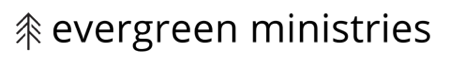 Youth DirectorThe Youth Director builds relationships with 7th-12th grade students, partners with parents, and empowers small group leaders to help students experience Christ’s love and live God’s story.Reports to: Lead PastorHours: Full-time – 40 hours/week (also available as two part-time positions)Roles & ResponsibilitiesSunday Night Youth GroupCreate and teach Jesus-centered curriculum addressing the relevant questions and struggles of students. Recruit and equip small group leaders to connect with students on a deeper level as they apply weekly teachings. Develop meaningful relationships with students through a wide variety of activities that stimulate social and spiritual growth. Spiritual Formation Incorporate spiritual disciplines into regular and special programming.Meet with students outside of Sunday night to support them in their journey of faith.Coordinate special events, such as service projects, retreats, and the summer mission trip.Oversee curriculum and mentorship of Profession of Faith process.Collaboration & CommunicationCollaborate with staff to further Christ’s mission at Evergreen. Meet regularly with small group leaders to check in, plan, and offer support. Welcome visiting families on Sunday mornings and invite students to youth ministry. Enforce Evergreen’s Child Protection Policy and Safe Church practices.QualificationsLove for Jesus Christ coupled with love for studentsPersonal commitment to spiritual disciplines and emotional healthGrowing knowledge of faith formation and social development in high school students  Competence in carrying out administrative tasks required for effective ministryWillingness to work as a team player within a collaborative environment Willingness to gain additional knowledge and skills to improve the ministryBachelor’s Degree and/or 2-4 years of experience working in youth ministry preferred